行程估價單團體名稱：彰化縣永靖鄉永靖國民小學 教師春遊行程日期： 行程概要行程概要行程概要行程概要07:30-09:30 開心集合，出發歡樂一整路!09:30-12:00 十鼓文創園區大水槽秘境(撐篙坐竹筏)鼓博館參觀定目劇演出            打鼓體驗+五分車體驗12:00-13:00 午餐時間-中式合菜13:00-14:00 自由參觀時間百年製糖工廠巡禮            空中步道糖蜜三連罐14:00-15:30 前往嘉義15:30-16:30 檜意森活村16:30-17:30 安全返回可愛的故鄉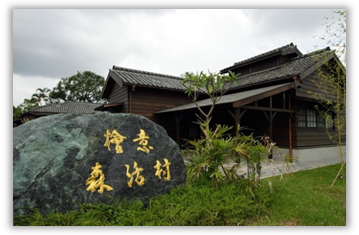 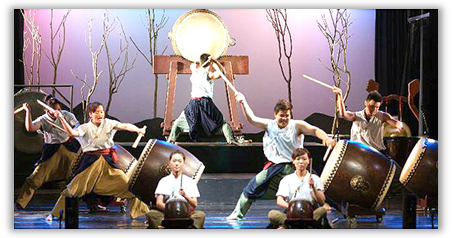 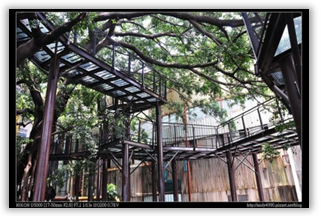 07:30-09:30 開心集合，出發歡樂一整路!09:30-12:00 十鼓文創園區大水槽秘境(撐篙坐竹筏)鼓博館參觀定目劇演出            打鼓體驗+五分車體驗12:00-13:00 午餐時間-中式合菜13:00-14:00 自由參觀時間百年製糖工廠巡禮            空中步道糖蜜三連罐14:00-15:30 前往嘉義15:30-16:30 檜意森活村16:30-17:30 安全返回可愛的故鄉07:30-09:30 開心集合，出發歡樂一整路!09:30-12:00 十鼓文創園區大水槽秘境(撐篙坐竹筏)鼓博館參觀定目劇演出            打鼓體驗+五分車體驗12:00-13:00 午餐時間-中式合菜13:00-14:00 自由參觀時間百年製糖工廠巡禮            空中步道糖蜜三連罐14:00-15:30 前往嘉義15:30-16:30 檜意森活村16:30-17:30 安全返回可愛的故鄉07:30-09:30 開心集合，出發歡樂一整路!09:30-12:00 十鼓文創園區大水槽秘境(撐篙坐竹筏)鼓博館參觀定目劇演出            打鼓體驗+五分車體驗12:00-13:00 午餐時間-中式合菜13:00-14:00 自由參觀時間百年製糖工廠巡禮            空中步道糖蜜三連罐14:00-15:30 前往嘉義15:30-16:30 檜意森活村16:30-17:30 安全返回可愛的故鄉品項內容單價(人)備註車資彰化>往返<台南$345費用含車資、過路費、司機小費、停車費…等費用門票十鼓文創園區$330膳食午餐$200中式合菜保險旅遊責任保險$35200萬意外+20萬醫療其他雜支$90含領隊、行政費用、稅金…等費用每人費用：$1000※費用以35人估價，若未達35人需補足車資。每人費用：$1000※費用以35人估價，若未達35人需補足車資。每人費用：$1000※費用以35人估價，若未達35人需補足車資。每人費用：$1000※費用以35人估價，若未達35人需補足車資。